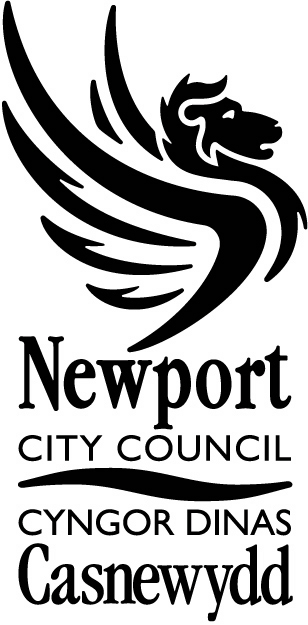 Occupational Therapy AssessmentpART 1: PERSONAL DETAILSAs Occupational Therapy Workers, in accordance with the Social Services and Well-Being act 2014, we will work with you to identify your goals and who or what can help you to achieve them. pART 2: Support NetworkDo other people support you?PART 3:  ASSESSMENTPART 4: OUTCOMES AND ACTIONSConsider:-What you want to achieve?What is preventing you from achieving this? Any risks identified?How can you best achieve your aim and who/what can help you achieve it?Need/Goals	    Final Median MOTOM Outcome Score [  ]Rating Scale1	-	Unable to carry out activity                                                                                                                              2	-	Needs maximum assistance to carry out activity                                                    3	-	Needs minimum assistance or supervision to carry out activity.                                                       4 	-	Able to carry out activity independently, but with difficulty or at risk whilst carrying out                       activity       5	-	Able to carry out activity independently, with or without adaptive devices or                      removal/reduction of risk                                                                                                                              MOTOM Exception Code:           A     R      U     I    E    T     N    C    D   F   S (see guidelines)	PART 5: ELIGIBLE NEEDSList the Needs that meet the eligibility criteria in accordance with the Social Services and Well-Being Act 2014.SIGNATURE SLIPName of Person: 	Swift ID: 	On: (date) 		I have received a copy of my assessment, and am/am not in agreement with its contents.And/or I wish to make the following comments:I understand that this form or some of the information in it may be shared with other people involved in my care, and that wherever possible; staff will tell me about this.  Information may also be taken from this form and used for monitoring and planning purposes.Signed……………………………………………..	Date: ……...Print …………………………………………….	Person/CarerSigned……………………………………………..	Date: ……...Print……………………………………………..	Occupational Therapist/Social Work AssistantSigned……………………………………………..	Date: ……...Print……………………………………………..	Senior Occupational Therapist/Team ManagerPART 6: CONSENT AND AGREEMENTInformation recorded during this assessment process may be shared with others involved in your care. This will help them understand your needs and avoid having to repeat some parts of the assessment. I understand that at times sharing of information will be undertaken in the best interests of my care and that consent may not always be necessary.Community Occupational Therapy ServicesGwasanaethau Therapi Galwedigaethol yn y GymunedPerson’s Name:Person’s Name:L.A.  No:L.A.  No:L.A.  No:Address:Address:Date of Birth:Date of Birth:Tel  No:Tel  No:Tel  No:GP:GP:NOK/First Contact:NOK/First Contact:First Language:First Language:Communication needs:Communication needs:Communication needs:Communication needs:Is Person Continuing Health Care FundedIs Person Continuing Health Care FundedIs Person Continuing Health Care FundedIs Person Continuing Health Care FundedIs Person Continuing Health Care FundedIs Person Continuing Health Care FundedIs Person Continuing Health Care FundedIs Person Continuing Health Care FundedIs Person Continuing Health Care FundedYes/NoYes/NoYes/NoYes/NoYes/NoYes/NoIs an advocate required?Is an advocate required?Is an advocate required?Is an advocate required?Is an advocate required?Yes/NoYes/NoIs an advocate present?Is an advocate present?Is an advocate present?Is an advocate present?Is an advocate present?Is an advocate present?Is an advocate present?Yes/NoName and Contact detailsName and Contact detailsName and Contact detailsName and Contact detailsDoes the Person appear to have any Capacity issues relevant to this Assessment?Does the Person appear to have any Capacity issues relevant to this Assessment?Does the Person appear to have any Capacity issues relevant to this Assessment?Does the Person appear to have any Capacity issues relevant to this Assessment?Does the Person appear to have any Capacity issues relevant to this Assessment?Does the Person appear to have any Capacity issues relevant to this Assessment?Does the Person appear to have any Capacity issues relevant to this Assessment?Does the Person appear to have any Capacity issues relevant to this Assessment?Does the Person appear to have any Capacity issues relevant to this Assessment?Does the Person appear to have any Capacity issues relevant to this Assessment?Yes/NoYes/NoYes/NoYes/NoYes/NoIf yes, please complete the Community Occupational Therapy Service Capacity Assessment before completing Assessed Needs section in the person’s best interests.If yes, please complete the Community Occupational Therapy Service Capacity Assessment before completing Assessed Needs section in the person’s best interests.If yes, please complete the Community Occupational Therapy Service Capacity Assessment before completing Assessed Needs section in the person’s best interests.If yes, please complete the Community Occupational Therapy Service Capacity Assessment before completing Assessed Needs section in the person’s best interests.If yes, please complete the Community Occupational Therapy Service Capacity Assessment before completing Assessed Needs section in the person’s best interests.If yes, please complete the Community Occupational Therapy Service Capacity Assessment before completing Assessed Needs section in the person’s best interests.If yes, please complete the Community Occupational Therapy Service Capacity Assessment before completing Assessed Needs section in the person’s best interests.If yes, please complete the Community Occupational Therapy Service Capacity Assessment before completing Assessed Needs section in the person’s best interests.If yes, please complete the Community Occupational Therapy Service Capacity Assessment before completing Assessed Needs section in the person’s best interests.If yes, please complete the Community Occupational Therapy Service Capacity Assessment before completing Assessed Needs section in the person’s best interests.If yes, please complete the Community Occupational Therapy Service Capacity Assessment before completing Assessed Needs section in the person’s best interests.If yes, please complete the Community Occupational Therapy Service Capacity Assessment before completing Assessed Needs section in the person’s best interests.If yes, please complete the Community Occupational Therapy Service Capacity Assessment before completing Assessed Needs section in the person’s best interests.If yes, please complete the Community Occupational Therapy Service Capacity Assessment before completing Assessed Needs section in the person’s best interests.If yes, please complete the Community Occupational Therapy Service Capacity Assessment before completing Assessed Needs section in the person’s best interests.Occupational Therapy Worker DetailsOccupational Therapy Worker DetailsOccupational Therapy Worker DetailsOccupational Therapy Worker DetailsOccupational Therapy Worker DetailsOccupational Therapy Worker DetailsOccupational Therapy Worker DetailsOccupational Therapy Worker DetailsOccupational Therapy Worker DetailsOccupational Therapy Worker DetailsOccupational Therapy Worker DetailsOccupational Therapy Worker DetailsOccupational Therapy Worker DetailsOccupational Therapy Worker DetailsOccupational Therapy Worker DetailsName:Telephone:Telephone:Telephone:Telephone:Referral Date:Referral Date:Referral Date:Assessment Date & Time:Assessment Date & Time:Assessment Date & Time:Assessment Date & Time:Assessment Date & Time:Assessment Date & Time:Name & RelationshipContact DetailsWhat tasks do they help you with/their role?Present at visitCarer’s AssessmentCarer’s AssessmentName & RelationshipContact DetailsWhat tasks do they help you with/their role?Present at visitOfferedAccepted and Form Left/SentYes / NoYes / NoYes / NoYes / NoYes / NoYes / NoYes / NoYes / NoYes / NoYes / NoYes / NoYes / NoBackground Information: Relevant information about your life, medical history, diagnosis, symptoms, conditions, experiences and support network etc.Your Perspective:  What is important to you?  What matters to you? Think about self- care, domestic tasks, leisure and access to work.What strengths/capabilities/resources do you have?Occupational Therapy Intervention/OutcomeBased on Morriston Occupational Therapy Outcome Measure (MOTOM) 19991. Need/GoalBarriers to functionObjectives/PlanOutcome/EvaluationMOTOM ScoringPre Intervention RatingPost InterventionRatingOutcome Score2. Need/GoalBarriers to functionObjectives/PlanOutcome/EvaluationMOTOM ScoringPre Intervention RatingPost InterventionRatingOutcome Score3. Need/GoalBarriers to functionObjectives/PlanOutcome/EvaluationMOTOM ScoringPre Intervention RatingPost InterventionRatingOutcome Score4. Need/GoalBarriers to functionObjectives/PlanOutcome/EvaluationMOTOM ScoringPre Intervention RatingPost InterventionRatingOutcome Score5. Need/GoalBarriers to functionObjectives/PlanOutcome/EvaluationMOTOM ScoringPre Intervention RatingPost InterventionRatingOutcome Score6. Need/GoalBarriers to functionObjectives/PlanOutcome/EvaluationMOTOM ScoringPre Intervention RatingPost InterventionRatingOutcome ScoreHave direct payments been offered to the person?Have direct payments been offered to the person?Have direct payments been offered to the person?Have direct payments been offered to the person?Yes               NoIf no, state reason whyIf no, state reason whyIf no, state reason whyIf no, state reason whyWould the person like a copy of their assessment?Would the person like a copy of their assessment?Would the person like a copy of their assessment?Would the person like a copy of their assessment?Yes               NoWould they like a copy of their assessment in Welsh?Would they like a copy of their assessment in Welsh?Would they like a copy of their assessment in Welsh?Would they like a copy of their assessment in Welsh?Yes               NoAuthorisationAuthorisationSigned:   Print:   Occupational Therapist/Social Work AssistantDate:Time:AuthorisationAuthorisationSigned:   Print:   Senior Occupational Therapist/Team ManagerDate:Time:Consent to Share Information: tick as appropriate(   )    I understand that the information collected in this assessment process will be used to                                    provide care for me. I agree that it may be shared with other health and social care            professionals, including GPs and appropriate voluntary organisations, in order to            provide care for me.(   )    I understand the above; but there is specific personal information that I do not want          information to be shared with. Please give details below.(   )    The person is unable to give consent; e.g. unable to sign. Please give details below.(   )     Person does not give consentDetails:Does person want relatives informed of assessment / condition / treatment ?     Y   (   )N   (   )If yes, person authorised to receive information: Name:  .. .. .. .. .. .. .. .. .. .. .. .. .. .. .. .. 	Relationship:  .. .. .. .. .. .. .. .. .. .. .. .. .. .. .. .. .. .. .. Name:  .. .. .. .. .. .. .. .. .. .. .. .. .. .. .. .. 	Relationship:  .. .. .. .. .. .. .. .. .. .. .. .. .. .. .. .. .. .. .. Name of person:                                                          Signature of person:Date: